◎請於答案卡上書寫並劃記正確的身分資料，若因未劃記、劃記不完全或劃記錯誤。造成讀卡錯誤者，扣總成績5分。一、單選題(共20分)1.在平面上，直線與點，若動點滿足，則點軌跡所形成之圖形為拋物線。2.在平面上，直線與點，若動點滿足，則點軌跡所形成之圖形為一直線。3.在平面上，兩定點，若動點滿足，則點軌跡所形成之圖形為橢圓。4.在平面上，兩定點，若動點滿足，則點軌跡所形成之圖形為一線段。5.在平面上，兩定點，若動點滿足，則點軌跡所形成之圖形為雙曲線。6.在平面上，兩定點，若動點滿足，則點軌跡所形成之圖形為兩射線。7.在平面上，方程式之圖形為向上開口的拋物線。8.在平面上，方程式之圖形為橢圓。9.在平面上，方程式之圖形為橢圓。10.在平面上，方程式之圖形為雙曲線。二、多選題(共20分)第11題至第14題，每題有5個選項，其中至少有一個是正確的選項，請將正確選項畫記在答案卡。各題之選項獨立判定，所有選項均答對者，得5分；答錯1個選項者，得3分；答錯2個選項者，得1分；答錯多於2個選項或所有選項均未作答者，該題以零分計算。11.下列有關矩陣的敘述，試選出正確的選項。
    (1) 為旋轉矩陣(2) 為旋轉矩陣(3) 為鏡射矩陣    (4) 為旋轉矩陣   (5) 為鏡射矩陣12.已知橢圓方程式，試選出正確的選項。
(1)中心坐標為(2)焦點坐標為、(3)短軸長為6(4) 若為橢圓上任意一點，為橢圓兩個焦點，則(5) 若為橢圓上任意一點，為橢圓兩個焦點，則滿足三角形為等腰三角形的點共有4個13.已知雙曲線方程式，試選出正確的選項。
(1)中心坐標為(2)焦點坐標為、(3)共軛軸長為4(4) 兩漸近線方程式為、(5) 共軛雙曲線的方程式為14.下列哪些選項所給的條件，恰可決定(唯一決定)一個拋物線。(1)過、、三點(2) 以直線為準線，且過、兩點(3) 以直線為準線，且過、兩點(4)以直線為準線，且過、兩點(5)以直線為準線，且過、兩點三、選填題(共60分)說明：第A至L題，將答案畫記在答案卡之「選擇（填）題答案區」所標示的列號（15–41）。每題完全答對給5分，答錯不倒扣，未完全答對不給分。A.在坐標平面上，拋物線方程式的圖形過點、、，則之值為。B.若為橢圓方程式圖形的四個頂點，則四邊形的面積為。C.設雙曲線的方程式為，若為的兩個焦點。為上一點，且，則三角形的周長為。D.設有一拋物線：，若與共軸、共焦點，且通過點的拋物線為，，則之值為。E.設P(1,3)﹐Q(0 , －4)﹐R(7, 1)，經A＝變換後的像依次分別為P﹐Q﹐R﹐則△PQR的面積為。F.設，若所定義的線性變換，把直線變換後仍是原來的直線，則之值為。G.求橢圓之內接正方形面積為。(請化為最簡分數)H.設k為實數﹐若方程式為雙曲線﹐則此雙曲線的兩焦點距離為。(化為最簡根式)I.已知一雙曲線的兩漸近線為﹐﹐且一焦點為﹐可以求出雙曲線的方程式為，則之值為。J.已知過的直線交拋物線於兩點。過兩點分別對拋物線的準線作垂線，且兩垂線分別交準線於兩點，若，則梯形的面積為。(請化為最簡分數)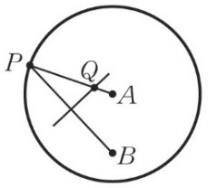 K.如右圖，圓的半徑為8，圓心，點為圓內一點，點為圓上動點，為的中垂線與的交點，當在圓上移動時，求點之軌跡方程式為則之值為。L.設F1與F2為坐標平面上雙曲線：的兩個焦點，P為上一點。若P、F1、F2三點構成一直角三角形。這些直角三角形的周長只有兩種值 ， ()。則之值為。答案: 1. 1    2. 1    3. 1    4. 1   5. 1    6. 2    7. 2    8. 2    9. 2     10. 2     11. 1235    12. 134    13. 14    14.  45     A. 3     B. 20     C. 46     D. －8      E. 44    F. －3   G.    H.    I. 26     J.       K. 30      L. 84國立中興大學附屬高級中學108學年度第二學期期末考高二自然組(205班-214班)數學科試題                                                           命題教師：呂老師審題老師：張老師試題共3頁第1題至第10題。每題的敘述，如果正確請畫記(1)，如果錯誤請畫記(2)。各題答對者得2分；答錯、未作答或畫記多於一個選項者，該題以零分計算。